МИНИСТЕРСТВО НАУКИ И ВЫСШЕГО ОБРАЗОВАНИЯ РОССИЙСКОЙ ФЕДЕРАЦИИФедеральное государственное бюджетное образовательное учреждениевысшего образования«КУБАНСКИЙ ГОСУДАРСТВЕННЫЙ УНИВЕРСИТЕТ»(ФГБОУ ВО «КубГУ»)Экономический факультетКафедра экономики и управления инновационными системамиКУРСОВАЯ РАБОТАТЕНЕВАЯ ЭКОНОМИКА КАК УГРОЗА ИННОВАЦИОННОМУ РАЗВИТИЮ РОССИИРаботу выполнил _______________________________________  Д.Р. Демидов                                                                                    (подпись)           Направление подготовки                     27.03.05 Инноватика	Направленность (профиль) Управление инновационными проектами и трансфер технологийНаучный руководитель канд. экон. наук, доц.                                                                      Н.Н. Аведисян                                                                       (подпись)              Нормоконтролерканд. экон. наук, доц.                                                                      Н.Н. Аведисян                                                                       (подпись)                   Краснодар2022СОДЕРЖАНИЕВведение	31 Теоретические аспекты исследования теневой экономики	41.1 Сущность и источники теневой экономики	41.2 Причины возникновения теневой экономики	71.3 Критерии, структура и методы оценивания теневого сектора   экономики	92 Оценка масштабов экономики и методы борьбы с ней	182.1 Масштабы теневой экономики в России	182.2 Методы борьбы с теневым сектором в экономике	193 Рекомендации по борьбе с теневой экономикой	22Заключение	24Список использованных источников	25Приложение А Ведущие отрасли в теневой экономике	29ВВЕДЕНИЕАктуальность выбранной темы состоит в важности развитий инноваций в России, играющих значительную роль в улучшении страны и её конкурентоспособности на мировом рынке. С этим связана теневая экономика государства, за последнее время её деятельность в разных сферах жизни стала одним из важных социально-экономических вопросов, так как данная деятельность в разной степени вовлечена во все государственные отрасли. Цель работы: рассмотреть теневую экономику как явление, определить основные причины её возникновения, выявить её ведущие отрасли и предложить методы борьбы с ними. Для достижения цели в процессе были поставлены следующие задачи:– изучить теоретические аспекты по данной теме;– овладеть методами работы с источниками;– проанализировать и систематизировать содержание прочитанного;– определить масштабы теневой экономики и исследовать методы борьбы с ней;– предложить свои методы борьбы с ведущей отраслью в теневой экономике.Объект исследования: теневая экономика Российской Федерации.Предмет исследования: методы борьбы с теневой экономической деятельностью, её влияние на инновационное развитие России.Методы исследования, используемые в курсовой работе: анализ, синтез, аналогия, прогнозирование, обобщение.Теоретической базой для написания курсовой работы послужили статьи, учебные пособия научных работников, занимающиеся исследованием теневой экономикиСтруктура курсовой работы включает в себя введение, 3 главы, заключение, список используемой литературы, приложение.1 Теоретические аспекты исследования теневой экономики1.1 Сущность и источники теневой экономикиТеневая экономика как экономическое явление существует и оказывает значительное влияние, как на экономику отдельных стран, так и на мировую экономику. Чётких и общепризнанных критериев для понимания её содержания и сущности в настоящее время нет. Однако очевидно, что она содержит в себе экономический, юридический и социальный аспекты.Экономисты определяют теневую экономику как неконтролируемое обществом производство, распределение, потребление и обмен товарно-материальных ценностей и услуг, то есть скрываемые от органов государственного управления и общественности социально экономические отношения между отдельными гражданами и социальными группами по использованию собственности в корыстных личных или групповых интересах [1].Юристы под теневой экономикой обычно понимают встроенную в официальную хозяйственную деятельность общества экономическую преступность, направленную на незаконное перераспределение доходов, на получение незаконной прибыли.Пытаясь раскрыть содержание и сущность теневой экономики, как и другого явления, считаем методологически правильным исходить из того, что содержание определяется структурой, составными элементами данного явления, а сущность – его функциями. Исходя из этого, считаем, что теневая экономика структурно представляет собой неконтролируемый обществом сектор общественного хозяйства в процессе производства, распределения, обмена и потребления экономических благ, который тесно связан с легальной экономикой и составляет с ней как бы единое целое [4].Содержание теневой экономики включает совершение некоторых видов корыстных посягательств в сфере экономической деятельности с целью получения незаконных доходов.Что касается функций теневой экономики, то, не имея каких-либо легитимных проявлений, она входит в экономические отношения с государством как субъектом хозяйствования, подрывая тем самым социально-экономические устои общества [3].Функционально теневая экономика направлена на извлечение сверхдоходов для удовлетворения личных и групповых интересов небольшой части населения. Функциональное ядро теневой экономики составляет элементарное воровство, проявляемое в самых различных формах и уходящее своими корнями вглубь веков [29].Теневая экономика является глобальным феноменом, имеющим место во всех странах мира. Так, официальный общемировой валовой внутренний продукт (ВВП), рассчитанный по паритету покупательной способности, в 2000 году составил 39 трлн. долларов, теневой экономикой в том же году было создано как минимум 8 трлн. долларов неучтенных товаров и услуг. В конце прошлого века в «тени» находились, по разным оценкам, от 22 до 50% российской экономики.Точные размеры теневого бизнеса определить чрезвычайно сложно, но по оценкам экспертов, которые признаны Госкомстатом России, размеры теневого оборота достигают 45% валового внутреннего продукта. На рынке платных услуг, по экспертным оценкам специалистов Госкомстата РФ, на долю теневого сектора приходится 36,8% от всего объема оказываемых услуг. Наиболее высокой является «затененность» услуг правового характера – более 90%.В настоящее время наблюдается новая тенденция организованной преступности – стремление овладеть национальным достоянием. Появились организованные преступные группировки, специализирующиеся на наркобизнесе, незаконном обороте оружия, посредничестве в занятии проституцией и многом другом.Так, по данным ООН доходы от наркобизнеса составляют свыше 500 млрд долларов. Доходы преступных группировок от проституции составляют в мире ежегодно около 7 млрд. долларов. В чём причины преступного поведения? Основной причиной чаще всего считают бедность. Несомненно, от части это так. Однако, зачастую причиной является не столько сама бедность, сколько социальная несправедливость, обуславливающая прямое или косвенное превосходство одних слоев общества над другими [5].В мире, в том числе и в России, регистрируется запредельный ростпропасти между бедными и богатыми. Несправедливость этого разрыва, образовавшегося за счет фактического разграбления общенациональной собственности, сознается всем населением. И это является исключительно криминогенным обстоятельством. Одной из причин существования теневой экономики в России является и то, что в период реформ, когда население страны было брошено на самовыживание, теневая экономика явилась фактором, снижающим социальную напряженность в обществе.По приблизительным подсчетам в теневой экономике полностью или частично занято 25–30 млн. человек, в том числе в криминальную деятельность из них вовлечено 1,5 млн. человек. Фактически, примерно такое же количество семей живет за счет теневой экономики [30]. В связи с вышеперечисленным к наиболее значимым секторам теневой экономики относятся следующие:1. Денежно-кредитная и финансовая системы. В этом секторе распространение получили хищения, в том числе мошеннические операции в банковской сфере, а также в инвестиционной сфере. Все большее распространение получают преступления с использованием постоянно совершенствующихся информационных технологий (кардинг, компьютерная преступность). 2. Сектор государственных и муниципальных финансов. Здесь наиболее опасные проявления теневой экономической деятельности связаны с налоговыми правонарушениями; незаконным получением возмещения от НДC; хищением средств из бюджета и использованием похищенного в личных целях.3. Внешнеэкономическая сфера деятельности.  Для этого сектора проявления теневой экономики связаны с запрещенным законом обращением и перемещением через таможенную границу финансовых, товарных, интеллектуальных и трудовых ресурсов. Сюда также относится нелегальный экспорт капитала и уклонение от уплаты обязательных платежей. 4. Рынок ценных бумаг. B этом секторе проявления теневой экономики характеризуются мошенничеством; подделыванием документов; заключением незаконных сделок с ценными бумагами; использованием конфиденциальной информации при совершении нелегальных сделок; сокрытием эмиссионной прибыли, а также хищением финансовых средств в особо крупных размерах.5. Производственный сектор. В этой сфере имеют место случаи фальсификация продукции, перевод прибыли заграницу, инсценированное банкротство, передача взяток чиновникам для получения госзаказов, привлечение в процессе производства труда нелегальных мигрантов и прочее.6. Сфера торговли. Здесь распространены такие правонарушения, как продажа подделанной продукции; продажа товаров, провезённых тайным, беспошлинным способом через границу; сговор с таможенными службами.7. Сектор услуг. В этой сфере чаще всего встречаются такие формы неофициальной деятельности, как организации, создающиеся исключительно с целью уклонения от уплаты обязательных платежей, мошеннических операций, результатом работы которых является сокращение доходов для их юридических партнеров или расхищение государственных средств; оказание консалтинговых услуг; связь частных охранных фирм с уголовными структурами.1.2 Причины возникновения теневой экономикиПричины возникновения «теневой» деятельности многообразны. Выделяют несколько основных групп причин возникновения и развития «теневой» экономики. К первой группе причин относятся антропологические факторы, связанные с двойственной природой человека, это обуславливается тем, что личный интерес индивида часто приходит в противоречие с интересами общества. Побудительная сила эгоистических мотивов может перекрывать существующие ограничители человеческой деятельности, зафиксированные в морали, традициях и праве. Человеку свойственно стремление получить больше, затратив при этом меньше усилий. При отсутствии или слабости ограничителей рационализм побуждает человека к «теневой» деятельности [14].Ко второй группе причин относятся экономические факторы, которые присущи рыночному хозяйству. Известно, что для рыночной экономики характерна нестабильность, а также неравномерное развитие различных секторов, инфляция, резкие колебания обменных курсов и т.п. Все это является благоприятной почвой для преступлений. Теневая составляющая усиливается, когда государство не может регулировать эти явления и создавать благоприятные условия для функционирования предпринимательства. В периоды кризисов, когда нарушается нестабильное равновесие рыночного хозяйства, теневая экономика получает дополнительный толчок для своего развития.Третья группа причин – факторы социального характера. Сюда относится низкий уровень жизни населения, что способствует развитию скрытых видов экономической деятельности [17].Также благоприятной средой для развития теневой экономики является безработица. Люди, потерявшие работу или не получающие долгими месяцами заработную плату, соглашаются на все условия нелегальной, теневой занятости, выгодной работодателям.К четвёртой группе причин относят правовые факторы, связанные с несовершенством правовой базы предпринимательства. Совершенствование правовой базы носит постоянный, нескончаемый характер. Противоречия между быстро меняющимися условиями рыночной экономики и существующей законодательной базой позволяют субъектам «теневой» экономики использовать те уязвимые места, которые образуются в правовой сфере, и быстро устремляться туда. Так же рост «теневой» экономики связан с неэффективной деятельностью правоохранительных структур по пересечению незаконной и криминальной экономической деятельности [24].B пятую группу причин включают всё, что можно считать слабой этической основой предпринимательства, заключающуюся в противоречии между законодательством и морально-этической основой предпринимательства. Конечно, сами законы во многом отражают морально-этические ценности данного времени. К этой группе причин также можно отнести роль институтов гражданского общества. Большое значение имеют воспитательные функции, которые должны осуществлять институты гражданского общества: CМИ, профсоюзы, объединения предпринимателей, и другие организации. Независимые расследования экономических преступлений средствами массовой информации могут оказать государству существенную помощь в борьбе с теневой экономикой. Опыт многих стран с развитыми институтами гражданского общества доказывает, что прозрачность социально-экономической политики государства — одна из важнейших гарантий того, что будут поставлены серьезные барьеры на пути коррупции и теневых операций между властными структурами и бизнесом.Наконец, к шестой группе причин относят политические факторы, обусловленные противоречиями в политической системе. Сюда относят: – отсутствие эффективной государственной вертикали управления экономикой; – некомпетентность государственного управленческого аппарата;– чрезмерные административные барьеры, препятствующие развитию легального бизнеса.Таким образом, удалось выявить основные причины возникновения теневой экономики.1.3 Критерии, структура и методы оценивания теневого сектора   экономикиСледует также отметить, что структура теневой экономики включает как криминальные, так и некриминальные типы отношений. Криминальными типами отношений являются различные виды хищений, должностные и хозяйственные преступления, наркобизнес, азартные игры.К некриминальным типам можно отнести параллельную, неформальную и фиктивную экономику. «Параллельная экономика» – это незарегистрированные непреступные виды индивидуальной трудовой деятельности, например, такие как услуги по строительству жилья, дачи, ремонту автомобилей, бытовой техники, сдача в поднаем жилья и другие [15].Неформальной экономикой принято считать систему неформальных экономических отношений между государственными чиновниками и бизнесом, в результате которых часть предпринимателей получает льготы по налогообложению, распределению капитала и доступу к сырьевым ресурсам.К фиктивной экономике относится такая, в которой ее «световая» часть экономической деятельности служит прикрытием для осуществления теневой деятельности, а также деятельность, направленная на заведомо фиктивные цели: обналичивание денежных средств, невозврат кредитов [10]. Составной частью теневой экономики является криминальная экономика, которая, как правило, приобретает характер организованной преступности.Организованная экономическая преступность развивается на почве расширения и усложнения криминальной деятельности, осуществляемой преступниками в целях получения сверхдоходов.Одна часть неформальной экономики является непротиворечащей законодательству, другая же ему противоречит и в этой части является «теневой экономикой». Отождествлять «теневую экономику» с криминальной не следует, так как «криминальная экономика» – это часть «теневой экономики», которая обязательно предусматривает нарушение закона, как по средствам, так и по целям деятельности [27].Радаевым В.В., руководитель лаборатории экономико-социологических исследований НИУ-ВШЭ, предлагается классификация неформальной экономики:– легальная (неофициальная) экономика (деятельность, не нарушающаядействующих законодательных актов).– внеправная экономика (экономическая деятельность, нарушающая права других хозяйствующих агентов, но не регламентированная действующим законодательством.– полуправовая экономика – деятельность по правилам «серого рынка»,«черного нала», связанная с уклонением от налогов.– нелегальная, криминальная экономика – экономическая деятельность,нарушающая закон.Одним из наиболее совершенных подходов к вопросам «теневой экономики» является комплексный подход, предложенный Т.И. Корякиной, в котором предложено выделить три крупных блока в рамках «теневой экономики»:– неофициальную экономику (в рамках разрешенных государством видов деятельности осуществляется не фиксируемое официально производство товаров и услуг);– фиктивную экономику (приписки, хищения, взятки, мошенничество,финансовые махинации);– подпольную экономику (запрещенные Законом виды деятельности).Помимо широкого распространения теневых отношений опасения представителей бизнеса связаны с отсутствием доверия к судебно-правовой системе, которая в идеале должна обеспечить противодействие всякого рода противоправным экономическим явлениям. Так, по неофициальной статистике из 10 конфликтов лишь только один доходит до суда, так как предприниматели предпочитают решать возникшие проблемы самостоятельно, не доверяют судам и не могут надеяться на них. Как отмечают представители бизнеса, малый и средний бизнес вообще работает в сфере риска. В итоге безопасность бизнеса находится в руках самих бизнесменов и рассчитывать в отражении многочисленных угроз можно лишь на самих себя [15].Важно отметить, что для экономического развития и формирования устойчивой государственной политики оценка размеров теневой деятельности очень важна. Однако на современном этапе измерение, оценка и анализ масштабов теневой экономики является достаточно сложной задачей. Причина данной сложности заключается в том, что теневой сектор носит скрытый характер [21].В зависимости от характера поставленных целей и специфики решаемых экономических задач, методы выявления и оценки скрытой деятельности могут быть подразделены на методы открытой проверки, учетно-статистические методы и специальные экономико-правовые методы.Современные исследователи признают, что наиболее надежно и точно использовать традиционные статистические методы, которые направлены на сбор дополнительной информации, проведение дополнительных исследований [9].В литературе предлагаются различные методы измерения теневой экономики. Так, монетаристский метод основан на предположении, что в теневой экономике расчеты ведутся исключительно наличными, в основном крупными купюрами. Поэтому показателями роста теневой экономики можно считать повышение удельного веса наличных денег и доли банкнот с высоким номиналом в общем объеме денежного обращения.Монетарный метод или метод Гутмана. Суть данного метода основана на определении отношения наличных денег к объему банковских депозитов. Монетарный метод (метод валютного спроса) основан на том, что в теневой экономике при совершении сделок предпочтение отдается наличным деньгам. Классический метод анализа спроса на деньги основан на предположении, что теневые (скрытые) транзакции осуществляются с помощью наличных денег с целью ухода из-под контроля регулирующих органов [8].Усиление налоговой нагрузки на бизнес увеличивает размер теневого сектора экономики и, как следствие, соотношение наличных денег к депозитам. Доля теневой экономики рассчитывается в предположении постоянной скорости обращения денег в официальном и теневом секторах экономики [6].Метод валютного спроса впервые использовал Ф. Каган, который вычислил корреляцию валютного спроса и налогового давления, в качестве одной из причин теневой экономики США в 1919 – 1955 годах. Этот метод применяли и развивали также Р. Гутманн (без статистических расчётов), и В. Танзи, который эконометрически оценил функцию валютного спроса для США за 1929 – 1980 года. Подход В. Танзи, предполагает, что теневые (или скрытые) сделки предпринимались в форме наличных платежей, чтобы не оставлять заметных следов для властей. Поэтому увеличение размера теневой экономики увеличит спрос на наличную валюту. Чтобы исключить естественный дополнительный спрос на валюту, в уравнение включается фактор времени [15].Контролируются также обычные возможные факторы, типа развития дохода, привычек оплаты, процентных ставок. Дополнительно в уравнение включаются такие переменные как прямое и косвенное налоговое бремя, правительственное регулирование и сложность налоговой системы, которые приняты в качестве главных факторов, вынуждающих людей работать в теневой экономике. В настоящее время существуют различные варианты использования данной идеи [13].К результатам, которые получены при использовании монетарного метода, всё же следует относиться с осторожностью, так как положенные в основу метода предпосылки подвергаются аргументированной критике. Однако исследования Г. Кирчгаснер и Ф. Шнайдера в европейских странах при использовании метода спроса валюты позволяют заключить, что результаты оценки для Германии, Дании, Норвегии и Швеции весьма разумны.В группу монетарных методов входит собственно монетарный метод и его различные модификации, основанные на анализе соотношения наличного и безналичного обращения. Эти методы основаны на предположении, что неофициальные операции и сделки совершаются главным образом при помощи наличных денег. Увеличение объема денежного обращения по сравнению с некоторым «нормальным» уровнем может служить индикатором теневой экономики. Под «нормальным» уровнем обычно понимается уровень обращения наличных денег в такой период, когда размеры теневой экономики были намного ниже, чем в рассматриваемый период, и их величину принимают за нулевую.Применение монетарных методов в странах с переходной экономикой связано с рядом трудностей, так как высокие темпы инфляции, бурное развитие рынка ценных бумаг, приватизация приводят к тому, что выпускаемая в обращение денежная масса не участвует в обслуживании ВВП, а вращается на денежном рынке. Поэтому международные организации не рекомендовали использовать монетарные методы в странах с переходной экономикой [22].Недостатки монетарных методов заключаются в следующем:– весьма спорны предположения, положенные в основу данных методов (например, сомнительно предполагать равенство скорости обращения денег в официальной и теневой экономике);– трудно определить базовый период времени, в течение которого соотношения наличных денег и вкладов было нормальным, так как теневой экономики не существовало;– не учитываются инфляция, отток денег за рубеж и накопление наличности «в чулках»;– слабо учитывается влияние финансовых инноваций на использование наличных денег как покупателями товаров и услуг (чеки, кредитные карты), так и работодателями (новые формы начисления зарплаты на банковские счёта);– используя разные методы данной группы, исследователи получают весьма различные оценки теневой экономики, что значительно снижает доверие, как к самим оценкам, так и к методам, апеллирующим к наличной денежной массе как основному индикатору теневой экономики.Итальянский метод ориентирован на сравнение величины заявленного дохода с объемом покупок товаров и получением платных услуг в масштабах страны или региона, а также отдельных лиц. Отсюда стремление властей, в том числе и в России в конце 1990 годов., установить контроль над крупными покупками.Метод технологических коэффициентов заключается в сопоставлении данных о динамике потребления электроэнергии и представленных в официальные органы сведений о производстве товаров и оказании услуг. В России в 1990 годах декларируемое производство товаров и услуг снизилось более чем на 40%, а потребление электроэнергии – всего лишь на 25%, что косвенно указывало на рост теневого сектора [24].1.4 Последствия влияния теневой экономики на инновационное развитие РоссииВлияние теневой экономики на инновационное развитие неоднозначно и противоречиво. С одной стороны, теневая экономика приводит к негативным социально-экономическим последствиям, с другой стороны, она создаёт дополнительные рабочие места, снижая уровень фактической безработицы, и формирует резерв роста экономики в будущем. В целом среди отрицательных последствий распространения теневой экономики можно выделить экономические, социальные и правовые.К экономическим относятся: снижение собираемости налогов, нарушение конкуренции, деформация структуры экономики, рост инвестиционных рисков, деградация научно-технического развития, увеличение затрат на безопасность и охрану, снижение эффективности макроэкономической политики. Все это ведет к уменьшению финансов на инновационное развитие, что «тормозит» план совершенствования и внедрения новых технологий [28].Социальные последствия включают: деградацию социальной сферы, сокращение финансирования социальных программ, снижение доходов большей части населения, имущественную дифференциацию населения, рост социальной напряженности и др. Что касается негативных политических явлений, порождаемых теневой экономикой, то они связаны с усилением ресурсного обеспечения коррупции, повышением роли «теневых структур» в политической жизни, ростом угрозы экономической и политической изоляции страны [16].К социально-экономическим последствиям развития теневой экономики следует отнести:– обогащение небольшой группы населения и увеличение доли бедного населения;– подмену общечеловеческих отношений денежными отношениями и «уход значительной части населения из правового поля»;– возрастающую коррумпированность основных сфер жизнеобеспечения и переход в режим теневой экономики политики, юстиции, здравоохранения, образования, культуры, спорта;– низкую роль права и судебной системы, ее подчиненность административному аппарату и теневому бизнесу;– сужение реального сектора экономики и разорение большого количества предприятий.В Концепции национальной безопасности Российской Федерации отмечено в качестве угрозы национальной безопасности в социальной сфере глубокое расслоение общества на узкий круг богатых и преобладающую массу малообеспеченных граждан, увеличение удельного веса населения, живущего за чертой бедности, рост безработицы. В обществе получила широкое распространение пассивность граждан, равнодушие [18].К сожалению, приходится констатировать, что произошло взаимопереплетение легальных и преступных структур.Теневая экономика превратилась в серьёзный субъект социальной жизни, стала крупным «работодателем» для большой части населения, «воспитателем» значительной части подрастающего поколения. В ряде случаев ею финансируется культура, разрушающая «память нации» и её лучшие традиции [28].Нередки случаи, когда теневая экономика использует собственные вооруженные формирования. Что же делать, как уйти от теневой экономики? Ответ на этот вопрос можно найти в послании нашего президента Владимира Владимировича Путина Федеральному собранию: «…здесь может быть только одно лекарство – единообразное понимание законов и последовательная борьба за их исполнение. Никакого своеобразия, никакого особого подхода к этому быть не может. Нужна просто настойчивая, последовательная и принципиальная борьба с коррупцией. Нужно сказать, что это одна из составных важнейших задач государства в направлении того, чтобы сделать нашу страну конкурентноспособной в инновационном направлении. Без борьбы с коррупцией никакого прогресса в сфере экономики невозможно, его не будет. И поэтому это была и остается одной из основных задач государства» [19].2 Оценка масштабов экономики и методы борьбы с ней2.1 Масштабы теневой экономики в РоссииЧтобы оценить масштаб теневой экономики, обратимся к ежегодной оценке Росфинмониторинга. По данным, ещё с 2018 года Россия занимает четвёртое место среди теневых экономик мира. Если в 2018 году объём теневой экономики составлял около 23% от всего ВВП России. Постепенно данный показатель снижался, и к 2021 год процент теневой экономики составляет 14% от ВВП страны.Произошло данное понижение благодаря цифровизации некоторых экономических процессов, таких как: электронные платежи, электронный документооборот, онлайн-продажи и многое другое. Но до конца теневая экономика не сможет исчезнуть, потому что в будущем теневую экономику будут поддерживать прежде всего экономические факторы. Можно выделить важные из них: высокое налоговое бремя, лёгкость работы неформальном секторе, сложность налоговой системы и замедление мировой экономики. Главные бизнес-факторы – жесткая конкуренция, увеличение давления на бизнес; социально-демографические факторы – повышение уровня бедности, повышение коррупции, низкий уровень выявления неформальной экономической деятельности [28].В теневую экономику людей подталкивают низкие доходы, которые наблюдаются в последние годы. На рынке труда небольшое количество предложений официальных рабочих мест с достойной оплатой труда, поэтому люди находят себе подработку, на которой официально не оформляются.Многих людей не устраивают свои доходы, поэтому они вынуждены перейти на сторону «серого» сектора. Следовательно, что теневая экономика приносит больше вред, чем пользу и нужно сокращать её долю. Но для достижения цели стоит использовать не только репрессивные меры, но и создавать привлекательные условия для легального бизнеса.Таким образом, можно сделать вывод, что как бы государство не стремилось устранить теневую экономику, какими бы мерами и способами не боролось с ней, все равно будет присутствовать теневой сектор в какой-либо экономической деятельности. Задача каждой страны заключается лишь в том, чтобы попытаться снизить долю нелегального бизнеса.Организация мер по противодействию теневой экономике – достаточно сложный процесс, который требует взаимодействия всех структур на каждом уровне ведения хозяйственной деятельности. Правильная разработка мер позволит эффективнее бороться с теневой экономикой.Стоит отметить, что ведущей отраслью в теневой экономике является торговля (Приложение А). По данным ФНС (Федеральной Налоговой Службы) из «серой зоны» было выведено около 130 миллиардов рублей. Это доход, который не облагался налогом [17].В связи с тем, что многие предприятия уклоняются от уплаты налогов, скрывают свои доходы, уменьшая долю финансирования инновационных проектов, которые должны быть реализованы в ближайшее время.По данным института статистических исследований и экономики знаний, за последние 2 года реализовано всего лишь 13% инновационных проектов от общего плана России. Основные внедрения технологических инновационных проектов принадлежат Центральному и Приволжскому округам страны. Это связано с тем, что многие проекты не имеют возможности реализации, так как длительное время ожидают финансирования и находятся в интенсивном поиске спонсоров [28].2.2 Методы борьбы с теневым сектором в экономике Во властных структурах, а также общественных организациях и научных учреждениях выделяют два основных подхода к решению проблем «теневой» экономики:– радикально-либеральный. Он реализуется с конца 20 века и связан с целевыми установками на сверхвысокие темпы первоначального накопления капитала. Результаты, отмеченные воплощением данного подхода очевидны: образование мощных финансово-производственных кланов, проникающих во властные структуры, с одной стороны, и подавление нормальной предпринимательской деятельности, в первую очередь малого бизнеса, – с другой. Не случайно у некоторых политиков стали появляться идеи провести полную легализацию всей теневой экономики и начать жизнь «с чистого листа» [26].– репрессивный. Данный подход предполагает: расширение и усиление таких подразделений, как МВД, ФСБ, фискальных инспекций, а также налоговой полиции; улучшение взаимодействия спецслужб в рассматриваемом отношении, формирование системы повсеместного контроля; общее ужесточение законодательной базы, направленной против теневой деятельности, а также усиление мер наказания [17].Стоит отметить, что преобладающей отраслью теневой экономики является «торговля». Это частные, индивидуальные предприниматели, которые производят, перепродают ту или иную продукцию составляют основную часть теневого сектора. С 1 июля 2021 года государство ввело закон, где в «соответствие с п. 1 ст. 1.2 Закона 54-ФЗ, при работе с физическими лицами индивидуальный предприниматель обязан во всех без исключения случаях проводить оплату с помощью онлайн-кассы и выдавать физлицу распечатанный или электронный фискальный чек. Здесь учитываются все операции: и по оплате за приобретённый товар, работу или оказанную услугу, и перечисление аванса в счёт будущей покупки при помощи онлайн-банкинга, и платежи с банковской карты через интернет» [14].Идея на первый взгляд кажется вполне достойной. По данным ОФД уже к январю 2022 года объём налоговых выплат увеличился на 18% по сравнению с прошлым годом. Но вскоре многие предприятия нашли выход из данной ситуации. Они проводили через аппараты онлайн-касс меньшую часть своего оборота, что позволяло им минимизировать уплату налогов. Данная схема была разоблачена и сейчас работают над устранением данной проблемы [21].Одной из проблем неуплаты налогов, то есть «работы в чёрную», было использование частных кредитных организаций, которые «помогали» развитию теневой экономики. Так Центральный банк России отозвал лицензии у 190 кредитных организаций, что оказало положительное влияние — объём незаконного обналичивания снизился на 43%.3 Рекомендации по борьбе с теневой экономикойОдной из ведущих отраслей теневой экономики является «торговля». Несмотря на то, что законопроект об онлайн-кассах принёс значительные положительные результаты, предприятиям всё равно удается находить способы обхода данной системы.В свою очередь, предлагается внести изменения в принцип работы «онлайн-касс», где будет невозможно скрыть свои доходы. Он заключается в создании базы данных, в дальнейшем приложения, где каждый товарный чек, любая накладная того или иного предприятия будет отправляться на сервер государства. Тем самым будет возможность регулировать как денежный оборот предприятий, так и товарный. То есть любое предприятие, которое отправляет товар какому-либо клиенту, будет вынуждено провести товарный чек или накладную через данное приложение, где будет учитываться не только цена, по которой продан продукт, но и количество той или иной продукции, которое продаёт предприятие. Тогда в дальнейшем клиент при перепродаже не сможет реализовать приобретенный товар в «тёмную», не проведя через «онлайн-кассу», потому что тогда в приложении по истечении некоторого времени будет видно, что отсутствует некоторое количество продукции, следовательно данная операция была не проведена через аппарат, а значит этот товар был продан «в тёмную».Принцип данного приложения достаточно прост. Каждое предприятие регистрируется в данном приложении и вписывает в базу своих клиентов. В данном приложении он сможет выписать товарный чек и отправить сразу поставщику в электронном виде, что упрощает работу менеджерам и минимизируется затрата бумаг [20].Таким образом, будет регулироваться товарооборот от крупных предприятий до конечного потребителя, и малые предприятия не смогут работать в обход системе, потому что в противном случае будет видна разница между поставленным и проданным товаром. В итоге при такой работе системы сокрытие доходов невозможно.После того, как решится проблема с сокрытием доходов, государство будет иметь возможность финансировать инновационные проекты, что увеличит процент внедрения инноваций в стране и повысит её конкурентоспособность на мировом рынке.Ввести новые проекты по борьбе с теневым сектором:– мероприятия по улучшению налоговой системы – введение регрессивной системы налогообложения, которая предполагает уменьшение налоговой ставки по мере увеличения дохода, что будет стимулировать налогоплательщика не скрывать фактическую прибыль.– социальные ролики, в которых продемонстрированы последствия дефицита доходной части государственного бюджета из-за недополучения налогов. Это окажет влияние на население, люди увидят, на какие сферы могли бы пойти денежные средства.– ужесточение наказаний в виде высокого уровня штрафов – санкциями вынудит налогоплательщиков исполнять свои налоговые обязательства.Также необходимо проводить мероприятия по грамотному инвестированию кампаний, которые занимаются финансовой деятельностью. среди населения о том, чтобы люди инвестировали в компании, занимающиеся развитием инноваций в России. Такими компаниями являются: «X5 Retail Group»; «МегаФон»; «Северсталь»; «Ростех» и другие.ЗАКЛЮЧЕНИЕПодводя итог работы, можно прийти к выводу, что «теневая экономика» оказывает значительное влияние на инновационное развитие России. Благодаря изучению теоретических аспектов данной темы, определили, что «теневой сектор» отрицательно влияет на внедрение инноваций.Всему виной служат сокрытие доходов, неуплата налогов, контрабанда, наркобизнес, которые в последствии ведут к уменьшению финансирования новых инновационных проектов.Также анализируя данные Росфинмониторинга, оценили масштабы теневого сектора и рассмотрели методы борьбы с ним. Масштабы за последние 3 года значительно уменьшились (на 9%), и государство продолжает принимать меры по его устранению. В связи с этим, принимаются меры по созданию подходящих условий для легальной предпринимательской деятельности: снижение административных барьеров, установление приемлемого уровня налогообложения, соблюдение экономическими агентами контрактных обязательств, гарантирование частной собственности, вводится ряд льгот для малого бизнеса.Проанализировав данные Федеральной Налоговой Службы установлена, ведущая отрасль теневой экономики – торговля. В связи с этим приведены рекомендации по снижению процента «теневых преступлений» в данной отрасли. И отмечена важность проведения мероприятий по инвестированию доход в кампании, которые занимаются инновационными разработками.Несмотря на то, что Россия находится на четвертом месте среди стран, где теневая экономика преобладает, в стране интенсивно предпринимаются попытки создания благоприятного климата для перехода теневой экономики в легальную.СПИСОК ИСПОЛЬЗОВАННЫХ ИСТОЧНИКОВАксенов И.А. Криминализация экономики как угроза экономической безопасности России / И.А. Аксенов // Юрист. – 1999. – №10 – С. 20 – 24 – ISBN 978-5-4564784-2.Антикоррупционная политика: учеб. Пособие / под ред. Г.А. Сатарова. – М.: Спас, 2004. – 368 с – ISBN 978-5-854934-26.Беккер Г. Преступление и наказание: экономический подход / Г. Беккер // Истоки. – М.: ГУ – ВШЭ, 2000. – Вып. 4. – С. 28 – 90 – ISBN 5-06-003575-1.Белкина, С. А. Теневая экономика в структуре хозяйственной деятельности современного российского общества.Буров В.Ю. Существование проблемы изучения теневой экономики [Электронный ресурс] / В.Ю. Буров // Известия Иркутской государственной экономической академии (Байкальский государственный университет экономики и права) (электронный журнал). – 2016. – №3. – Режим доступа: http://eizvestia.isea.ru/reader/article.aspx?id=7994.Буров В.Ю. Теневая деятельность субъектов малого предпринимательства: пути легализации / В.Ю. Буров. – Чита: Изд-во ЧитГУ, 2010. – 215 с.Вечканов Г.С. Экономическая безопасность: учебник для вузов / Г.С. Вечканов. – СПб.: Питер, 2007. – 384с – ISBN 978-5-238-00991-9.Глава Минфина оценил теневой сектор экономики РФ в 15-20 % от ВВП. 20 июня 2013 г. – [Электронный ресурс]. – Режим доступа: http://top.rbc.ru/economics/20/06/2013/862716.shtml (дата обращения: 1.12.2014).	Глазьев С.Ю. Геноцид. Россия и новый мировой порядок. Стратегия экономического роста на пороге XXI века / С.Ю. Глазьев. – М.: Астра семь, 1997. – 188 с.Глинкина С.П. «Высветление» экономики и укрепление национальной безопасности России / С.П. Глинкина, Г.Б. Клейнер // Российский экономический журнал. – 2003. – №5 – 6. – С. 3 – 13 – ISBN 978-5-9916-2235-6.Голованов Н.М., Перекислов В.Е. Теневая экономика и легализация преступных доходов – М., с. 82 – ISBN 978-5-534-12438-5.Головачев, В. Особенности национальной теневой экономики / Головачев В. – Ленинград: Ленинградский государственный университет имени А.С.Пушкина – С. 32 – ISBN 978-5-9916-2556-2.Городецкий А.Е. Национальная экономика России: учеб. Для вузов / А.Е. Городецкий. – М.: Экономика, 2000. – 446 с – ISBN 978-5-98281-214.Долматова С.А. Коррупция в контексте первоначального накопления капитала / С.А. Долматова // Государственная политика противодействия коррупции и теневой экономики в России, Москва, 6 июня 2017 г. – М.: Науч. Эксперт, 2017. – С. 718 – 724 – ISBN 978 – 5 – 16 – 012671 – 5.Кабурнеева А.П. Влияние теневого сектора на инновационное развитие национальной экономики / Кабурнеева А.П. // Влияние теневого сектора на инновационное развитие национальной экономики – 2013. – С. 4 – 6 – ISBN 978 – 5 – 238 – 02466 – 0.Киреенко А.П. Применение программно – целевого метода для государственной поддержки малого и среднего предпринимательства в регионах Сибирского федерального округа / А.П. Киреенко, Л.В. Санина // ТИзвестия Иркутской государственной экономической академии. – 2019. –№4 (96). – С. 117 – 132. ISBN 965-5-334-12858-5.Климова М.О. Развитие налогообложения индивидуальных предпринимателей и борьба с уклонением от уплаты налогов / М.О. Климова, А.П. Киреенко // Регион: экономика и социология. – 2016. – № 1. – С. 142 – 159. ISBN 978-5-565-69254-5.Концепция долгосрочного социально-экономического развития Красавина Л.Н. Научные подходы к оценке масштабов теневой экономики в финансово – кредитной сфере и меры по их снижению. М.: Финансы и статистика; 2005. – 272 с. ISBN 948-5-152-48528-7.Латов Ю.В. Экономика вне закона. Очерки по теории и истории теневой экономики. М.: МОНФ, 2017. ISBN 978-5-4485224-236.Макаров, Д. Г. Теневая экономика и уголовный закон/ Макаров, Д.Г. – 2003.  – 216 с. – ISBN 5-93295-096-Х.Мордовец В.А. Теневая экономика как угроза инновационному развитию России / Мордовец В.А. // Теневая экономика как угроза инновационному развитию России – 2019. – С. 1 – 3 от17.11.2008//КонсультанПлюс:[сайт].2020.URL:http://www.consultant.ru/document/cons_doc_LAW_821Н.П, Купрещенко, «Теневая экономика», издательство «ЮНИТИ», 2018 – ISBN 95-5-452-18155-5.Наумов Ю.Г., Латов Ю.В. Экономическая безопасность и теневая экономика. Учебник. М.: Академия управления МВД России, – УДК.О государственной стратегии экономической безопасности Российской Федерации (Основных положениях): указ президента РФ от 29 апреля 1996 г. №608 // Российская газета. – 1996. – 14 мая.Перов Е.В. Оценка теневой экономики России – М., с. 5. ISBN 978-5-534-45623-5.Пескова, Д. Г. Теоретические подходы к исследованию и оценке Российской Федерации на период до 2020 года: Распоряжение правительства РФ сектора в современной России / Белкина, С. А. – Москва, 2020. –  23 – 28с. – ISBN 978-5-392-31034-0 теневой экономики / Пескова, Д. Г – Москва, 2021.  — 49-50с. – ISBN 978-5-43654824-1.Сергеев Е. Теневики. Борьба с дельцами теневой экономики. М.: ООО «Фирма «Хельга»», 2016. ISBN 978-5-4485424-8.Суслина А.Л. Борьба с теневой экономикой в России: частные аспекты общих проблем / Суслина А.Л. // Налоговая Политика. Теневой сектор экономики: сборник научных статей // финансовый журнал №6.Федеральная служба государственной статистики [Электронный ресурс], режим доступа: https://rosstat.gov.ru/ (дата обращения 20.03.2022).Чернов С.Б. Теневая экономика как порождение двойных стандартов в экономической политике // Государственное регулирование экономики: политико-экономические аспекты: сб. науч. Тр. 1-ой Международной научно-практической конференции. – М.: ГУУ. – 2014 – С. 46 – 52. ISBN 978-5-58462-5.Чернов С.Б. Теневые экономические отношения: моногр. / С.Б. Чернов. – М.: ГУУ, 2013. – 118 с. ISBN 978-5-4368474-23.ПРИЛОЖЕНИЕ АВедущие отрасли теневой экономики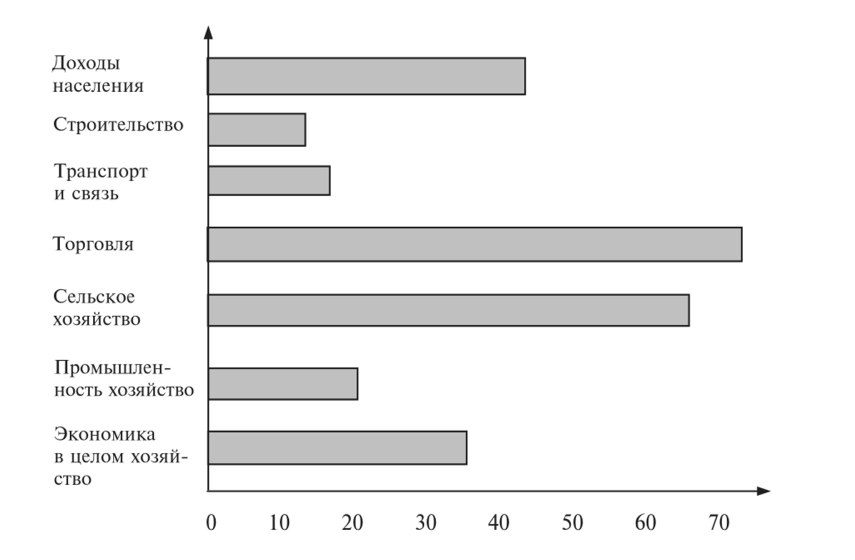 Рисунок 1 — Ведущие отрасли теневой экономики